Terms and ConditionsFlying Frenzy PARAGLIDING ltd Manor Cottage, West BexingtonDorchester . Dorset . DT2 9DFandrewp@flyingfrenzy.com    mobile; 0799 0505 725   office; 01308 898777        www.flyingfrenzy.com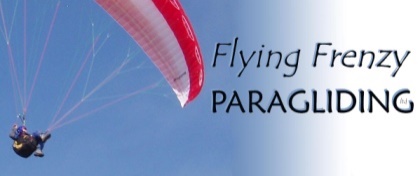 Paragliding Taster and Courses Booking FormPlease use this form if you are booking individually. If you are the main contact of a group fill in this for yourself and use the Group Booking Form for other members. Please fill in and email or print out and post this form.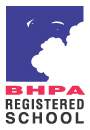 NameE-mailE-mailAddressHome PhoneMobileMobileWeight  Must be between 50 and 120kg  (approx 7.5 and 19 stone) Weight  Must be between 50 and 120kg  (approx 7.5 and 19 stone) Weight  Must be between 50 and 120kg  (approx 7.5 and 19 stone) Weight  Must be between 50 and 120kg  (approx 7.5 and 19 stone) Weight  Must be between 50 and 120kg  (approx 7.5 and 19 stone) Please give details of any physical or medical condition/s of the participant that Flying Frenzy PARAGLIDING ltd staff need to be aware of to train as safely as possible Please give details of any physical or medical condition/s of the participant that Flying Frenzy PARAGLIDING ltd staff need to be aware of to train as safely as possible Please give details of any physical or medical condition/s of the participant that Flying Frenzy PARAGLIDING ltd staff need to be aware of to train as safely as possible Which Course are you booking? (Please tick one box)Which Course are you booking? (Please tick one box)Which Course are you booking? (Please tick one box)Which Course are you booking? (Please tick one box)Which Course are you booking? (Please tick one box)Which Course are you booking? (Please tick one box)Which Course are you booking? (Please tick one box)Taster Day/First EP Day @£160Taster Day/First EP Day @£160Elementary Pilot @£550Elementary Pilot @£550Daily Rate EP @£140Daily Rate EP @£140Club Pilot @£675Club Pilot @£675Daily Rate CP @£120Daily Rate CP @£120Combined EP CP @ £1150Combined EP CP @ £1150Please note; You must be a member of the BHPA during training. The cost for the Taster day is £16 and is included in the price. If you are doing the EP or CP there are various options - the annual membership is £106 + £22 joining fee. We will discuss the options during training or look it up at www.bhpa.co.uk  Please note; You must be a member of the BHPA during training. The cost for the Taster day is £16 and is included in the price. If you are doing the EP or CP there are various options - the annual membership is £106 + £22 joining fee. We will discuss the options during training or look it up at www.bhpa.co.uk  Please note; You must be a member of the BHPA during training. The cost for the Taster day is £16 and is included in the price. If you are doing the EP or CP there are various options - the annual membership is £106 + £22 joining fee. We will discuss the options during training or look it up at www.bhpa.co.uk  Please note; You must be a member of the BHPA during training. The cost for the Taster day is £16 and is included in the price. If you are doing the EP or CP there are various options - the annual membership is £106 + £22 joining fee. We will discuss the options during training or look it up at www.bhpa.co.uk  Please note; You must be a member of the BHPA during training. The cost for the Taster day is £16 and is included in the price. If you are doing the EP or CP there are various options - the annual membership is £106 + £22 joining fee. We will discuss the options during training or look it up at www.bhpa.co.uk  Please note; You must be a member of the BHPA during training. The cost for the Taster day is £16 and is included in the price. If you are doing the EP or CP there are various options - the annual membership is £106 + £22 joining fee. We will discuss the options during training or look it up at www.bhpa.co.uk  Please note; You must be a member of the BHPA during training. The cost for the Taster day is £16 and is included in the price. If you are doing the EP or CP there are various options - the annual membership is £106 + £22 joining fee. We will discuss the options during training or look it up at www.bhpa.co.uk  Please choose one option; I have enclosed a cheque / have made a bank transfer Payment details for bank transfer payments; Account number; 40133866 Sort code; 09 06 66       Please make cheques out to; Flying Frenzy PARAGLIDING ltd.Please choose one option; I have enclosed a cheque / have made a bank transfer Payment details for bank transfer payments; Account number; 40133866 Sort code; 09 06 66       Please make cheques out to; Flying Frenzy PARAGLIDING ltd.Please choose one option; I have enclosed a cheque / have made a bank transfer Payment details for bank transfer payments; Account number; 40133866 Sort code; 09 06 66       Please make cheques out to; Flying Frenzy PARAGLIDING ltd.Please choose one option; I have enclosed a cheque / have made a bank transfer Payment details for bank transfer payments; Account number; 40133866 Sort code; 09 06 66       Please make cheques out to; Flying Frenzy PARAGLIDING ltd.Please choose one option; I have enclosed a cheque / have made a bank transfer Payment details for bank transfer payments; Account number; 40133866 Sort code; 09 06 66       Please make cheques out to; Flying Frenzy PARAGLIDING ltd.Please choose one option; I have enclosed a cheque / have made a bank transfer Payment details for bank transfer payments; Account number; 40133866 Sort code; 09 06 66       Please make cheques out to; Flying Frenzy PARAGLIDING ltd.Please choose one option; I have enclosed a cheque / have made a bank transfer Payment details for bank transfer payments; Account number; 40133866 Sort code; 09 06 66       Please make cheques out to; Flying Frenzy PARAGLIDING ltd.All courses are valid for a year after the date of booking.Your EP course will take you to Elementary level or up to a maximum of 6 days training. Your CP course will take you to the Club Pilot level or up to a maximum of 8 days training. If you have completed the maximum number of training days for your course you subsequently pay the daily rate. Refunds are not available.Minimum age for courses is 16. If you are under 18 years of age, a signed letter of consent is required from your parent or guardian. If you are also under 16 a parent or guardian must be present during training.If your Taster Day is not finished due to you arriving late, choosing not to finish or your aptitude no refunds are given.All persons paragliding in the UK must be members of the BHPA. The paperwork for this will be completed on the day.Paragliding is inherently hazardous. Accidents can happen even within the training environment where every effort is made to reduce the risks.It is illegal to be in control of any aircraft, including a paraglider, when adversely affected by alcohol or drugs. Flying Frenzy PARAGLIDING ltd. reserve the right to terminate your instruction at any time if we consider you to be unfit to participate or your conduct unsafe.All courses are valid for a year after the date of booking.Your EP course will take you to Elementary level or up to a maximum of 6 days training. Your CP course will take you to the Club Pilot level or up to a maximum of 8 days training. If you have completed the maximum number of training days for your course you subsequently pay the daily rate. Refunds are not available.Minimum age for courses is 16. If you are under 18 years of age, a signed letter of consent is required from your parent or guardian. If you are also under 16 a parent or guardian must be present during training.If your Taster Day is not finished due to you arriving late, choosing not to finish or your aptitude no refunds are given.All persons paragliding in the UK must be members of the BHPA. The paperwork for this will be completed on the day.Paragliding is inherently hazardous. Accidents can happen even within the training environment where every effort is made to reduce the risks.It is illegal to be in control of any aircraft, including a paraglider, when adversely affected by alcohol or drugs. Flying Frenzy PARAGLIDING ltd. reserve the right to terminate your instruction at any time if we consider you to be unfit to participate or your conduct unsafe.Declaration by purchaser of paragliding training;I have read, understand and accept the above Booking Terms and Conditions. During my paragliding training, I agree to abide by the rules of the BHPA and Flying Frenzy PARAGLIDING ltd. and to make every effort to follow instructions.I accept that it is my decision to participate in paragliding training and that I take appropriate responsibility for any incidents or accidents both during training and at other times that occur as a result of that decision.Declaration by purchaser of paragliding training;I have read, understand and accept the above Booking Terms and Conditions. During my paragliding training, I agree to abide by the rules of the BHPA and Flying Frenzy PARAGLIDING ltd. and to make every effort to follow instructions.I accept that it is my decision to participate in paragliding training and that I take appropriate responsibility for any incidents or accidents both during training and at other times that occur as a result of that decision.SignatureName in Block CapitalsDate